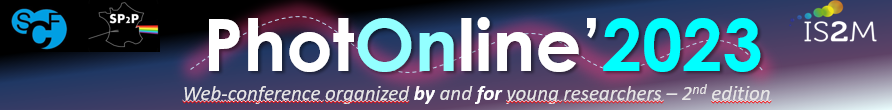 ABSTRACT TITLEFirst Author1, Second Author, Corresponding Author*, Authors Names,. (Affiliations) 1Dpt name, name of the organization, acronyms acceptable, City, Country(e-mail of contact author) *e-mail address Keywords: (indicate the main keywords) (times new roman, italic/bold, 10 pt)Your abstract should provide a summary of the research conducted, the conclusions reached, and the potential implications of those conclusions. Highlight what is novel in your work. The total length of the paper should be limited to 1 page. Use the naming convention abstract_lastname and convert it to .pdf. The template will number citations consecutively within brackets [1]. XXXXFigure inserted into a Text box. Example of a figure caption.References. Authors, Journal, Year, Vol. Page.